Nome e Cognome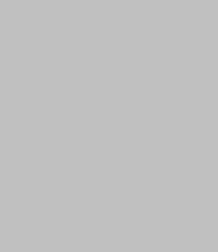 IndirizzoTelefonoE-mailWeb personale / blogEtáProfilo, occupazione svolta e DESIDERATAIndicare il profilo professionale che si possiede, o le motivazioni per cui si è adatti a ricoprire il ruolo. ESPERIENZE  PROFESSIONALI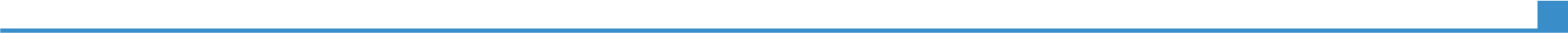 Date (da - a)Tipo di lavoro o mansione ricopertaDate (da - a)Nome dell’azienda, impresa, ente e cittá in cui si trova la sede Date (da - a)Principali attività svolte e responsabilità Date (da - a)Attività o settore dell’azienda Date (da - a)Tipo di lavoro o mansione ricopertaDate (da - a)Nome dell’azienda, impresa, ente e cittá in cui si trova la sede Date (da - a)Principali attività svolte e responsabilità Date (da - a)Attività o settore dell’azienda ISTRUZIONE E FORMAZIONEDate (da - a)Laurea in Date (da - a)Nome dell’universitá, istituto o scuola, e cittá sede dell’ente  Nome dell’universitá, istituto o scuola, e cittá sede dell’ente  Date (da - a)Principali materie trattate ed abilità acquisitePrincipali materie trattate ed abilità acquisiteDate (da - a)Laurea in Date (da - a)Nome dell’universitá, istituto o scuola, e cittá sede dell’ente  Nome dell’universitá, istituto o scuola, e cittá sede dell’ente  Date (da - a)Principali materie trattate ed abilità acquisitePrincipali materie trattate ed abilità acquisiteCOMPETENZE PERSONALILingua madreAltre lingueIndicare il livello e i certificati di cui si è in possessoCompetenze tecnicheInserire tutte le competenze che si possiedono (informatiche, digitali), ed in base al tipo di lavoro per il quale si fa domanda, indicare eventuali competenze professionali, organizzative e relazionali.Attivitá ed interessiInserire eventuali attivitá che si svolgono nel proprio tempo libero, o interessi personali che si coltivano Patente di guidaIndicare il tipo di patente che si possiedeULTERIORI INFORMAZIONIPubblicazioniProgettiConferenzeSeminariRiconoscimenti e premiReferenzeCertificazioniIndicare qualsiasi tipo di informazione rilevanteDati personaliAutorizzo il trattamento dei miei dati personali ai sensi del Decreto Legislativo 30 giugno 2003, n. 196 “Codice in materia di protezione dei dati personali”.Firma